МБОУ  Мирновская СОШ им.А.А.ВоскресенскогоПо страницам жития Святого Преподобного Сергия Радонежского. Связь с природой.Цель:  познакомить учащихся с некоторыми страницами  жития Святого Преподобного Сергия Радонежского, его  связью с природой. Задачи:Обращать внимание детей на силу добра, веруВоспитывать у детей любовь к родной земле, чувство гордости за свою Родину.Продолжить отрабатывать навык исследовательской работыСредства обучения: ИКТ, Презентация «По страницам жития Святого Преподобного Сергия Радонежского», «Исследовательская работа»; фильмы «Братья в лесу», «Дмитрий Донской У Сергия», «Сергий и Старец» (http://musvid.net/) , карточки для лото по лекарственным растениям.Зорина Т.Г., «Школьникам о лесе», 2 издание, доп., Лесная промышленность, 1971 г.2.Картинки, анимации, gif-рисунки – Интернет-ресурсы.3.Популярная медицинская энциклопедия, Москва, 2003 год.http://collection.edu.yar.ru/ Лекарственные растения Московской областиhttp://tisyachelistnik.ru/fhttp://region.tverlib.ru/http://musvid.net/http://www.u-lekar.ru/content/view/153/2/Ход урокаМобилизующий этап.  Вступительное слово учителя.Работа по слайдам 1.23.В детстве Сергия Радонежского звали Варфоломеем, а мама ласково называла его Варфушей. Его родители часто ходили в церковь и всегда помогали бедным людям. Таким же добрым и отзывчивым рос и Варфуша. Представьте себе карапуза с белесыми бровками и ярко-синими глазами. Вот на полу он нашел жука, зажал его в кулачок и несет во двор, чтобы выпустить. Жук больно вцепился челюстями в ладошку, но мальчик терпит, лишь приговаривает: "Не кусяй, не кусяй".
4.А вот он стоит в белой рубашонке на крыльце. К нему склоняется белая конская морда, и теплые мягкие губы берут с ладони хлеб – кусок за куском. Как все дети на свете, Варфуша любил сказки Мама  рассказывала сказку так, что ему казалось, что он уже не здесь, на печке, а в лесу, едет на Сером Волке. Он представляет, как выводит волшебного коня, как ловит Жар-птицу. Он бы, конечно, послушался волка, не трогал клетку, и не зазвенели бы струны, и не пришлось бы обманывать грозного царя. А мама читала ему книги о жизни святых и Иисуса Христа. Варфуша с нежностью заботился о младшем братике Пете, водил его за ручку.
5.Время, когда жил Варфоломей, было очень страшным. На Русь постоянно нападали иноземные племена. Они грабили и жгли города и села, убивали русичей и оставшихся в живых забирали в плен. Однажды отец Варфоломея нашел в снегу обмороженных русских людей, которые бежали от захватчиков. Среди них была и пятилетняя девочка Уля. Варфоломей всю ночь ухаживал за ней, поил горячим молоком. Он очень устал, ему хотелось спать, но он не уходил. А девочка все повторяла: "Нас в сарай посадили, а мама говорит "Беги!", я все бегу, бегу. Где в стогу заночую, где в поле". Варфуша успокаивал ее, а когда она все-таки умерла, читал молитвы.
6.Варфоломей рос очень трудолюбивым. Он ухаживал за лошадьми, работал в огороде. Но больше всего он любил молиться.
Когда Варфуша подрос, он пошел в школу, но никак не мог научиться читать. И это его очень огорчало. Однажды отец послал его в лес, чтобы он пригнал домой лошадей. В лесу под дубом он встретил старика, который усердно молился. Фильм «Сергий и Старец»7.Старик благословил мальчика и дал ему кусочек церковного хлеба – просфоры. Вечером Варфоломей читал молитвы хорошо и правильно. И случилось чудо.8.Варфоломей подрастал. Он видел, как страдает русский народ от набегов татар.
Ему хотелось уйти в лес, жить одному и молиться Богу, чтобы Господь защитил землю Русскую. Но его родители были уже старенькие и просили не оставлять их. Варфоломей ухаживал за ними, а после их смерти ушел в Радонежский лес, что под Москвою. Теперь его стали звать Сергием. Он построил избу, церковь, жил один, сам колол дрова, плел лапти, ухаживал за огородом, пек себе хлеб и молился в церкви.  Сергий подавал во всем пример. Сам рубил келии, таскал бревна, носил воду в двух водоносах в гору, молол ручными жерновами, пек хлебы, варил пищу, кроил и шил одежду, плотничал.  Летом и зимой ходил в той же одежде, ни мороз его не брал, ни зной. Телесно, несмотря на скудную пищу, был очень крепок, «имел силу противу двух человек».Фильм»Братья в лесу»
9.В долгие зимние вечера под окнами выли страшные волки. Но Сергий ничего не боялся. Был у него и друг лесной. Однажды Сергий увидел медведя, слабого от голода. Он его пожалел и накормил хлебом. Медведь не раз приходил к избушке. Сергий всегда клал на пенек хлеб. Медведь стал совсем ручным.
10.К Сергию стали приходить люди за помощью, за советом, за благословением, за лечением.
А давайте подумаем, чем мог Сергий лечить людей в то время? (лекарственные растения)-Какие? (перечисляют) Работа с исследовательской работой: «Лекарственные растения в житии Сергия Радонежского»На одном из уроков мы с вами изучали лекарственные растения, произрастающие в нашей Тверской области. Территория Радонежского бора находилась под Москвой. Можно ли нам предположить, что там произрастают такие же лекарственные растения.11-12.Давайте познакомимся с нашей исследовательской работой, которую мы выполняли вместе.Доклады по растениям (выступления учащихся)13.ЗверобойВ народных поверьях зверобой является источником света, устраняющим зло, прогоняющим духов тоски, избавляющим от чёрной печали. Эта вера сохраняется уже на протяжении тысячелетий. Зверобой с древних времён известен своим позитивным целительным действием на душу. В народной медицине зверобой продырявленный является одним из наиболее часто применяемых лекарственных растений, наряду с ромашкой аптечной. Его используют в основном как средство лечения язвы желудка при язвенных болезнях на коже, а так называемое масло зверобоя применяется, и при стоматитах 14.ЛипаЛиповый цвет - один из старейших народных лекарственных препаратов, зарекомендовавший себя как потогонное, жаропонижающее, отхаркивающее, мочегонное, бактерицидное средство Цветки липы, мёд и отвар из них содержат множество витаминов и эфирное масло, что хорошо при воспалениях и простуде. Время сбора, когда более половины цветков уже распустилось. 15.МалинаВ народной медицине плоды малины считаются жаропонижающим средством при гриппе, бронхитах, ларингитах, отхаркивающем при кашле, для повышения аппетита, как желудочное, болеутоляющее, тонизирующее, при гриппе, лихорадке, ветви — как противокашлевое, при удушье; листья — как вяжущее и противовоспалительное при гастрите, при болезнях дыхательных органов, лихорадке, 16.ЧеремухаПлоды черемухи применяются в виде отвара или настоя в качестве вяжущего средства. Отвар сухих плодов рекомендуется при поносах и как противовоспалительное средство при колитах. Таким же действием обладают свежие ягоды.17. ЧерникаСвежие ягоды черники полезно применять при расстройстве деятельности желудка и кишечника, для повышения остроты зрения, при ревматизме, подагре и некоторых других воспалительных процессах Ягоды и листья черники издавна популярны в народе как нежное вяжущее средство при острых и хронических расстройствах функций желудочно-кишечного тракта, проявляющиеся особенно у детей, Плоды черники как вяжущее и противовоспалительные средства, содержащие сложный комплекс химически действующих веществ, оказывают благоприятное действие при расстройствах в желудочно-кишечном тракте, улучшают зрение.18.Крапива В народной медицине крапива  используется как ранозаживляющее, мочегонное, общеукрепляющее, слабительное, витаминное, отхаркивающее средство. Она применяется при различных кровотечениях, заболеваниях сердца, туберкулезе, бронхиальной астме, бронхитах, аллергиях. Наружно - при ранах, кровотечениях, кожных заболеваниях, для укрепления волос19.ТысячелистникПорезник, кровавник, рудомётка – вот так величали эту траву в народе. Именно ею крестьяне унимали кровь-руду при порезах серпом или косой. Пользовались целительной силой порезника и воины: смачивали рану соком из листьев, а не то – присыпали толчёной сухой травой. Кровотечение останавливалось, рана без нагноения заживала. Вот почему тысячелистник у нас слыл как «солдатская трава».20.ЧистотелСпутать это растение с другими сложно, ведь только оно выделяет на изломе капельки густого оранжевого сока, а цветочки у него жёлтые. Растение это в некотором смысле знаменито. Средневековые алхимики с помощью его корня пытались получить золото. А в металлургии и сейчас его применяют: к его соку и поныне прибегают при травлении и чернении. В его отварах купалют ребятишек –  снимает чесотку и золотуху, делает тело чистым. 21 ВыводМы сравнили, лекарственные растения, произрастающие на территории Тверской области и леса, где проживал Сергий Радонежский (Подмосковье) и сделали вывод, что в этих областях произрастают одинаковые растения. Значит, их мог использовать Сергий Радонежский для лечения.Продолжение работы по житию.22.Набеги татаро-монголов на Русь продолжались. Горели города, села, гибли люди. Русичи не могли победить татар, так как князья постоянно ссорились и каждый князь защищал только свою землю и не помогал соседу.
Сергий ходил в дальние княжества мирить князей.
В это время хан Мамай захотел напасть на Русь и окончательно разорить ее. Московский князь Дмитрий решил биться с захватчиками, чтобы защитить Русскую землю. Сергий помирил князей, и князь Дмитрий собрал большое войско.
Сергий благословил русичей на Куликовскую битву. Он сказал Дмитрию: "Иди, не бойся, Бог поможет тебе", – а на ухо шепнул: "Ты победишь".Фильм  «Дмитрий Донской у Сергия»Свистят стрелы, звенят мечи, льется кровь. А в лесу, преклонив колени, молится святой Сергий. Он просит Бога помочь русским воинам защитить Русскую землю И русичи одержали победу! Добро победило зло. Русские воины во главе с Дмитрием Донским совершили ратный подвиг, то есть военный. А Сергий Радонежский совершил подвиг духовный – он помирил князей, помог русскому народу поверить в свои силы.Дидактическая играЛото «Лекарственные растения»Если правильно расположите картинки, сопоставив загадки, то получится слово.Проверка.Какое слово получилось? О каком святом мы сегодня говорили?Рефлексия:Я это уже зналМеня удивилоЯ восхищаюсь                                                        ПриложениеСолнце зноем сушит травы,
Греет темные дубравы,
А в лесу родник звенит,
Травы напоить спешит,
Силы даст им возродиться:
Запахнет медом...медуницаНеприметна среди трав,
У нее спокойный нрав.
Кто полезностью гордится?-
Ароматная...душицаТравка та растет на склонах
И на холмиках зеленых.
Запах крепок и душист,
А ее зеленый лист
Нам идет на чай.
Что за травка, отгадай! мятаБородавки вырастают.
Средство есть - они все "стают":
Кто избавиться хотел,
Применял тот ...чистотелЕсли что-то заболит,
Даже зверь не устоит.
С какой же травкой пить настой?
С чудо-травкой...зверобойПутник часто ранит ногу
Вот и лекарь у дороги.подорожникОбжигает, как огонь!
Ты смотри, её не тронь!
Разрослась под старой сливой
Очень жгучая ... .крапива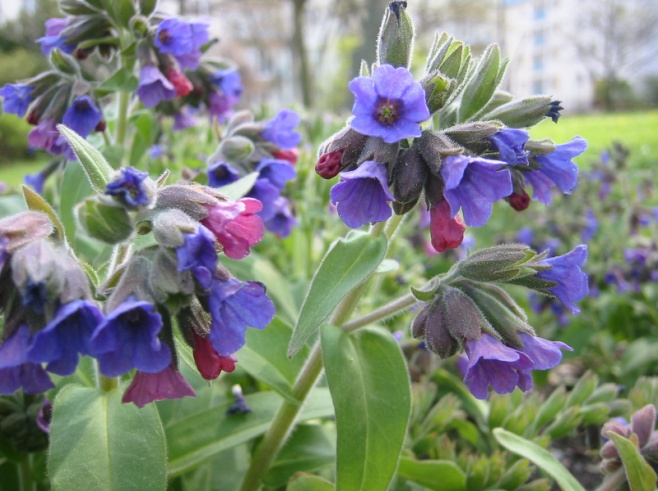 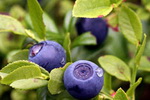 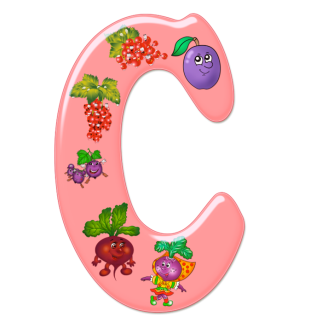 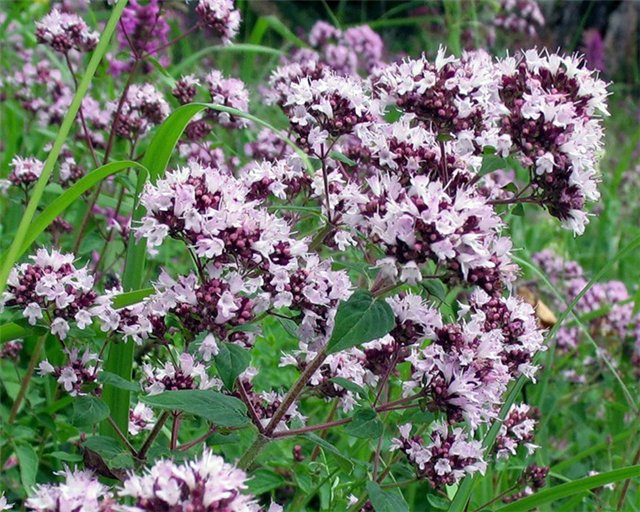 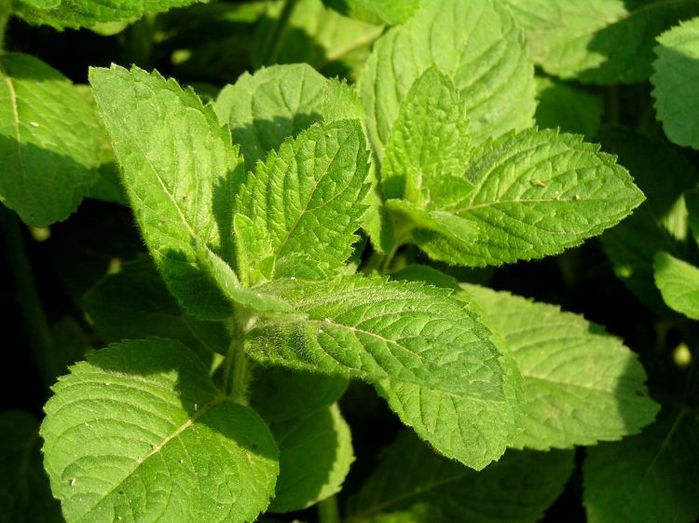 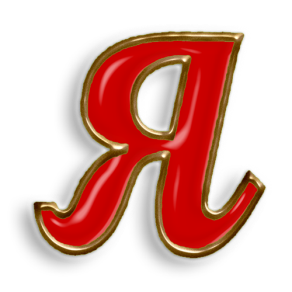 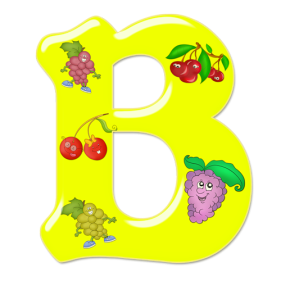 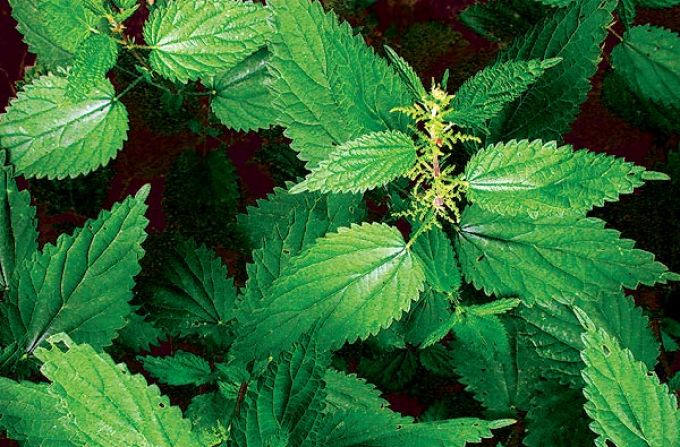 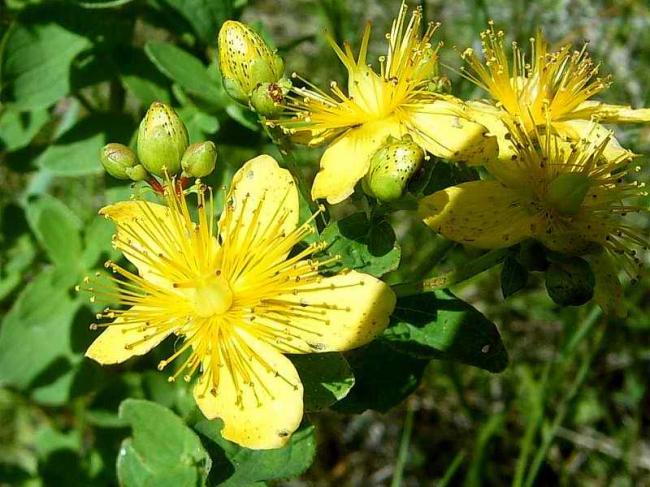 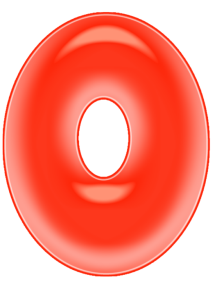 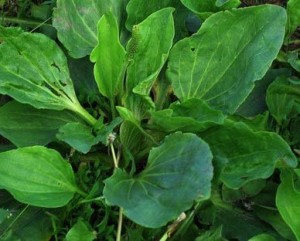 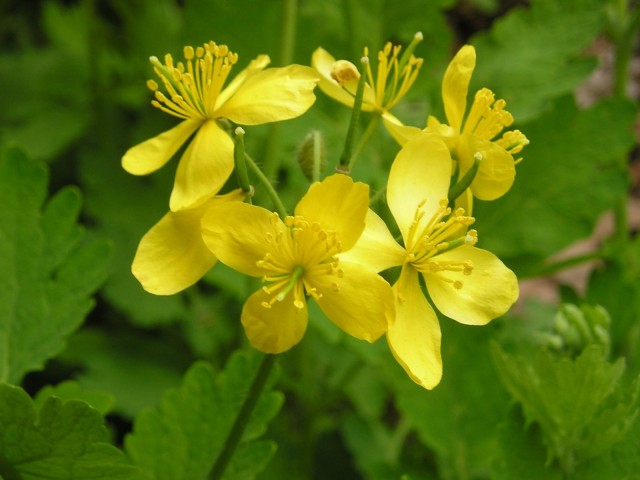 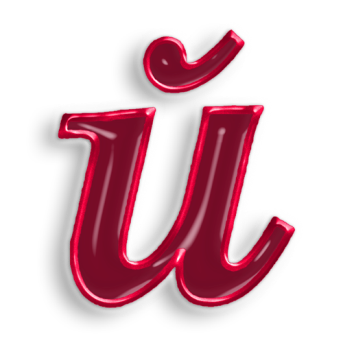 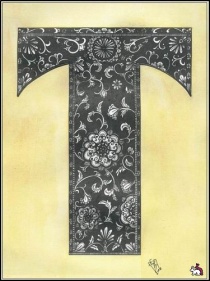 Солнце зноем сушит травы,
Греет темные дубравы,
А в лесу родник звенит,
Травы напоить спешит,
Силы даст им возродиться:
Запахнет медом...Неприметна среди трав,
У нее спокойный нрав.
Кто полезностью гордится?-
Ароматная... Травка та растет на склонах
И на холмиках зеленых.
Запах крепок и душист,
А ее зеленый лист
Нам идет на чай.
Что за травка, отгадайБородавки вырастают.
Средство есть - они все "стают":
Кто избавиться хотел,
Применял тот ...Если что-то заболит,
Даже зверь не устоит.
С какой же травкой пить настой?
С чудо-травкой...Путник часто ранит ногу
Вот и лекарь у дорогиОбжигает, как огонь!
Ты смотри, её не тронь!
Разрослась под старой сливой
Очень жгучая ...Сидит рядом с нами
Смотрит черными глазами. 
Черна, сладка, мала
И ребятам мила. 